Quantified Student Lab
It is a simple idea. Learning is all about feedback. Runners, for example, use apps like the RunKeeper. Research shows that apps like that enhance engagement and results. And people think it is fun. The essence is that the behavior of the runner is tracked and communicated back to the runner in a dashboard. The question is if you can reach the same positive effect if you had a dashboard for Study-behaviour. For students. And what should you measure, track and communicate?Those questions are to be researched in the Quantified Student Lab.Is It Learning Analytics?
Maybe. No idea. The essence is that we communicate the data we track back to the student. This enables the student to reflect on her/his own behavior. The student can add context to the data. We do not plan on using the data for improving educational processes or giving it back to the university. The data is created by the student and for the student, just like the runkeeper app.What are we going to do?
We are planning on different things. First we are going to build an app/dashboard filled with information about study behavior. Things like:Study results;Online behavior in the VLE;Time On – Campus;Offline Study behavior;Bio Medical data (fitbits p.e.)The app will be created by students. We are creating education in the lab. What is possible? What is not? Students will re-use component we already have (like the apps for offline study behavior and on campus time). Second we will research the results. What is working? What is not? We will ask question like, is studying hard really helping? Should you sleep more or less? Be more or less on campus? Stuff like that.We will provide fitbits and dashboards to groups of students and we will also try to find answers for questions involving privacy and ethics.Who is we?
We already created a lot of enthousiasm. A lot of people want to join the lab. We have students, teachers, researchers and companies lined up but there is always room for more. Tell us what you got to offer, and we will find a place for you. 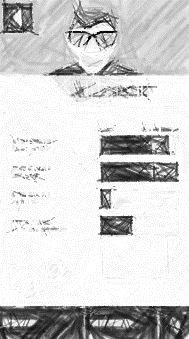 What’s the schedule?
Okay, we have tol dit already, but it is a LAB. We have an idea of what we want to do, but results and activities may vary. So, we made a roadmap, but it is highly subject to change.
Now -> create a buzz, a community, a lab;End 2015 -> have a plan, a commited community;Summer 2016 -> a working app/dashboard & a set of willing students;End 2016 -> research data, new insights, etc…And then… who knows.Who is paying for this?
The project is run by Rens van der Vorst from Fontys University. People that join invest their own time. Students are joining as part of their education. Some money for fit bits and public relations will be provided by the members at Fontys University. Companies will join in. Questions? R.vandervorst@fontys.nl
Join? R.vandervorst@fontys.nl